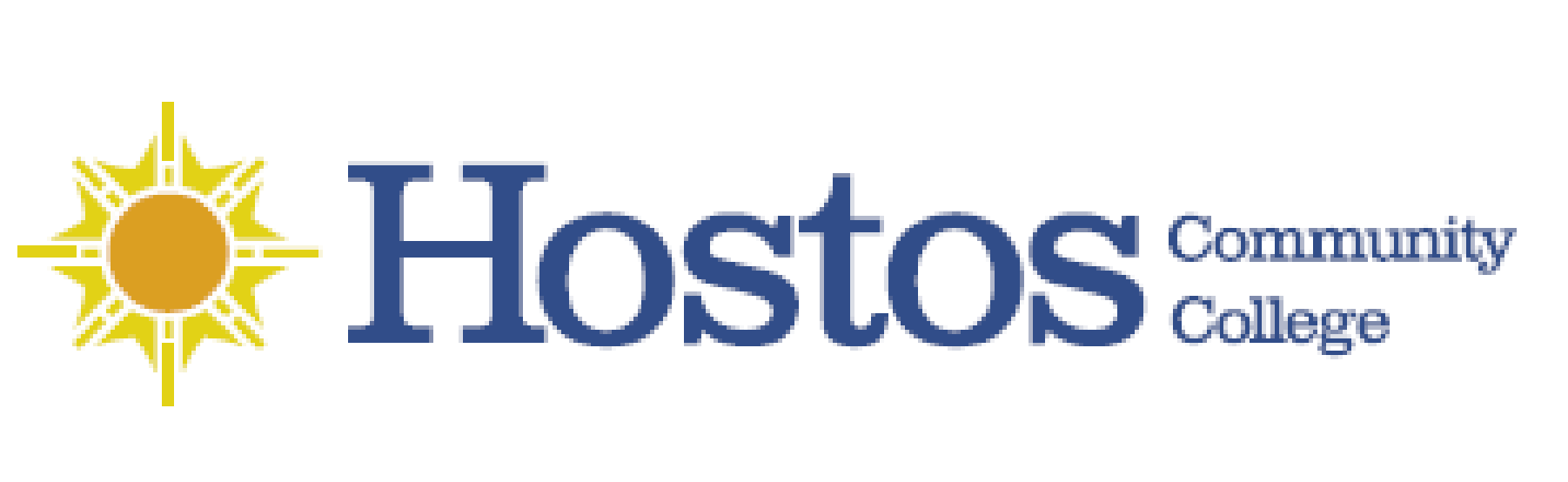 COLLEGE-WIDE CURRICULUM COMMITTEETuesday, March 29, 20223:30-5:00 pm MinutesPRESENT:Professor Christine Hutchins (chair)Dean Babette AudantProfessor Nancy GenovaMs. Sonja-Jo Hamilton (student rep)Professor Edward KingProfessor Ana OzunaMr. David PrimakMs. Silvia ReyesProfessor Olga SteinbergProfessor Lisa TappeinerGuests:Ms. Johanna Arroyo Peralta (curriculum office)Ms. Wendy Small - Taylor (curriculum office)Mr. Samuel K. Byrd (CEWD), Prof. Elys Vasquez-Iscan (Health Education), Prof. Eunice Flemister (Gerontology Coordinator), Prof. Eugena Griffin (Behavioral and Social Sciences), Prof. Hector Soto (Behavioral and Social Sciences), Linda Hirsch (coordinator of Liberal Arts) Absent: Prof. Doyle, Prof. Maldonado, Prof. Lundberg, Mr. Carter, Prof. HuieMeeting began at 3:36Call to OrderAcceptance of CWCC agenda for meeting 29 March 2022 (see link to agenda) -- agenda was acceptedApproval of CWCC minutes for meeting 01 March 2022 (see link to minutes) --minutes were accepted with revisionsInformational Item --non-votingUpdate to CEWD Community Health Worker Certificate Program Articulation with AS in Community Healthaligning certificate program outcomes with HLT 103, 110, 124; applies earned certificate toward 9 credit hours of Hostos AS in Community Health; credit for HLT 110 fulfills major course requirement whereas HLT 103 and 124 fulfill elective credit toward the degree (see link to description); Mr. Samuel K. Byrd (CEWD) and Prof. Elys Vasquez-Iscan (Health Education) presentingCurricular Items – To be voted onLiberal Arts AA - New Option in Aging and Healthadding new Liberal Arts Option (see Lib Arts Options site) Interdisciplinary Studies in Aging and Health: Pathways to Careers Working with Older Adults (see links to description and to form); reviewed and approved by Liberal Arts Advisory Committee; Prof. Eunice Flemister (Gerontology Coordinator) presentingVote ResultsYes 8 No 0  Abstain 0PSY 142 - Pathways SubmissionPSY 142 Abnormal Psychology (see links to form and to syllabus); Prof. Eugena Griffin (Behavioral and Social Sciences) presentingVote ResultsYes 8  No 0  Abstain 0CJ 250 - Course Changebroadening students eligible to take CJ 250 Criminal Justice Policy and Management; changes pre-requisite from only CJ 150 to either CJ 150 Role of the Police in the Community or Law 150 Criminal Law (see link to form); Prof. Hector Soto (Behavioral and Social Sciences) presenting 	Vote ResultsYes 8  No 0  Abstain 0New Business & AnnouncementsProf. Steinberg introduced CUNY’s Transfer Explorer: https://explorer.cuny.edu/.Prof. Ozuna suggested inquiring with Prof. DiSanto on Pathways Submissions.AdjournmentMeeting adjourned at 4:20Respectfully submitted,Prof. Lisa Tappeiner